Facultad de Bromatología y NutriciónEscuela Profesional Bromatología y NutriciónDATOS GENERALESSUMILLA La asignatura capacita a los estudiantes en el uso de quechua desde una óptica interdisciplinaria que fomente la discusión de los temas: Lecto-escritura y gramática elemental del quechua y el quechua comunicativo. El objetivo de enseñanza es promover el análisis y valorar su aprendizaje como elemento imprescindible para explicar la identidad cultural andina, asi como la variedad dialectal del español hablado, por las influencias que ejerce el quechua como substrato del español regional.CAPACIDADES AL FINALIZAR EL CURSOINDICADORES DE CAPACIDADES AL FINALIZAR EL CURSO	DESARROLLO DE LAS UNIDADES DIDÁCTICAS:MATERIALES EDUCATIVOS Y OTROS RECURSOS DIDÁCTICOSSe utilizarán todos los materiales y recursos requeridos de acuerdo a la naturaleza de los temas programados. Básicamente serán:MEDIOS Y PLATAFORMAS VIRTUALESCasos prácticosPizarra interactivaGoogle MeetRepositorios de datos.MEDIOS INFORMATICOS:Computadora.Tablet.Celulares.InternetEVALUACIÓN:La Evaluación es inherente al proceso de enseñanza aprendizaje y será continua y permanente. Los criterios de evaluación son de conocimiento, de desempeño y de producto.Evidencias de Conocimiento.La Evaluación será a través de pruebas escritas y orales para el análisis y autoevaluación. En cuanto al primer caso, medir la competencia a nivel interpretativo, argumentativo y propositivo, para ello debemos ver como identifica (describe, ejemplifica, relaciona, reconoce, explica, etc.); y la forma en que argumenta (plantea una afirmación, describe las refutaciones en contra de dicha afirmación, expone sus argumentos contra las refutaciones y llega a conclusiones) y la forma en que propone a través de establecer estrategias, valoraciones, generalizaciones, formulación de hipótesis, respuesta a situaciones, etc.En cuanto a la autoevaluación permite que el estudiante reconozca sus debilidades y fortalezas para corregir o mejorar.Las evaluaciones de este nivel serán de respuestas simples y otras con preguntas abiertas para su argumentación.Evidencia de Desempeño.Esta evidencia pone en acción recursos cognitivos, recursos procedimentales y recursos afectivos; todo ello en una integración que evidencia un saber hacer reflexivo; en tanto, se puede verbalizar lo que se hace, fundamentar teóricamente la práctica y evidenciar un pensamiento estratégico, dado en la observación en torno a cómo se actúa en situaciones impredecibles.La evaluación de desempeño se evalúa ponderando como el estudiante se hace investigador aplicando los procedimientos y técnicas en el desarrollo de las clases a través de su asistencia y participación asertiva.Evidencia de Producto.Están implicadas en las finalidades de la competencia, por tanto, no es simplemente la entrega del producto, sino que tiene que ver con el campo de acción y los requerimientos del contexto de aplicación.La evaluación de producto de evidencia en la entrega oportuna de sus trabajos parciales y el trabajo final.Además, se tendrá en cuenta la asistencia como componente del desempeño, el 30% de inasistencia inhabilita el derecho a la evaluación.Siendo el promedio final (PF), el promedio simple de los promedios ponderados de cada módulo (PM1, PM2, PM3, PM4) BIBLIOGRAFÍA Y REFERENCIAS WEB:UNIDAD DIDÁCTICA I: CERRON PALOMINO, Rodolfo Quechumara Ed. Plural-La Paz-Bolivia 2008CHAPARRO, Carmelo	Fonología y lexicón del Quechua Edit. Sagsa-Chachapoyas-PerúMEJIA HUAMAN, Mario Curso Práctico de Quechua Ed. La pampa Lima-Perú 2010www.educar.org.como,www.google.com, www.wikipedia.comUNIDAD DIDÁCTICA II: GALVEZ ASTORAYME Quechua Médico Ed. Perú-Lima-Perú 1996GUARDIA MAYORGA, César	 Gramática Quechua – Lima – PerúGRANJEDA CHALLCO, Braulio Queswa o Runa Simi-(se) Lima – Perúhttp://www.huaraz.olx.com.pe/traductor-quechua-espanol-en-huaraz-iid-4175671UNIDAD DIDÁCTICA III: SOTO RUIZ, Glodoaldo Manual de Enseñanza del Quechua-I.E.P Lima-Perú 2010TUPAC YUPANQUI DEMETRIO RunasimitaYachay – Edit. Avanzado Lima – Perú 1989http://www.katari.org/diccionario/diccionario.php?display=8&listetter=quechuaUNIDAD DIDÁCTICA IV:VIZCARRA FANO, Gloria Método Fácil de aprender Quechua Cusco – Perú 1969LADRON DE GUEVARA, Laura Diccionario Quechua de las regiones-Ed. Brasa  S.A Perú 1998http://www.idmaperu.org/amáy/cuadro01.htmhttp://www.dintev.univalle.edu.co/cvisaacs/index2.php?option=com_content&do_pdf=1&id  =420Huacho, 05 junio del 2020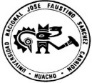 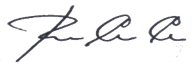 Línea de CarreraBromatología y NutriciónSemestre Académico2020 – ICódigo del Curso1214307Créditos02Horas Semanales Horas totales: 3        Teóricas: 1   Prácticas: 2CicloVSecciónÚnicaApellidos y Nombres del DocenteConde Curiñaupa ReguloCorreo Institucionalrconde@unjfsc.edu.peNúmero de Celular989559721CAPACIDAD DE LA UNIDAD DIDÁCTICANOMBRE DE LA UNIDAD DIDÁCTICASEMANASUNIDAD IConoce los tópicos y términos básicos del quechua.Conociendo los tópicos y término básicos del quechua1-4UNIDADIIIdentifica la gramática y realiza la conjugación en el idioma quechua.Conjugación en el idioma quechua.5-8UNIDADIIIAplica la morfología del idioma quechua.Conociendo la morfología en el idioma quechua.9-12UNIDADIVExpresa respetando la fonología del quechua.Expresión de textos en el idioma quechua13-16N°INDICADORES DE CAPACIDAD AL FINALIZAR EL CURSO1Fundamenta la importancia del quechua, en su especialidad.2Analiza el multilingüismo y el origen del quechua, en la actualidad Peruana 3Determina las teorías sobre las variantes y transformación del quechua en el contexto actual.4Identifica las variantes del quechua.5Determina las unidades significativas del quechua, para formar oraciones.6Realiza oraciones simples con pronombres personales dentro de su especialidad.7Utiliza los sufijos en adjetivos y números, para realizar la conjugación.8Conoce los diferentes sufijos en sustantivos, verbos y adverbios, para conjugar oraciones.9Realiza la conjugación en los diferentes tiempos, en el entorno de su especialidad.10Realiza la conjugación del gerundio en los diferentes tiempos, en su especialidad.11Realiza la conjugación con el verbo ser/estar en los diferentes tiempos, en su especialidad-12Practican versos y expresiones con sus compañeros.13Realiza las expresiones en equipos de trabajo.14Realiza el silabeo de textos en quechua15Expresa usando el acento ortográfico del quechua16Realiza sociogramas y casos en su especialidad.Unidad Didáctica I: Conociendo los tópicos y términos básicos del quechuaCAPACIDAD DE LA UNIDAD DIDÁCTICA:  Conoce los tópicos y términos básicos del quechua.CAPACIDAD DE LA UNIDAD DIDÁCTICA:  Conoce los tópicos y términos básicos del quechua.CAPACIDAD DE LA UNIDAD DIDÁCTICA:  Conoce los tópicos y términos básicos del quechua.CAPACIDAD DE LA UNIDAD DIDÁCTICA:  Conoce los tópicos y términos básicos del quechua.CAPACIDAD DE LA UNIDAD DIDÁCTICA:  Conoce los tópicos y términos básicos del quechua.CAPACIDAD DE LA UNIDAD DIDÁCTICA:  Conoce los tópicos y términos básicos del quechua.CAPACIDAD DE LA UNIDAD DIDÁCTICA:  Conoce los tópicos y términos básicos del quechua.CAPACIDAD DE LA UNIDAD DIDÁCTICA:  Conoce los tópicos y términos básicos del quechua.Unidad Didáctica I: Conociendo los tópicos y términos básicos del quechuaSemanaContenidosContenidosContenidosContenidosEstrategias de la Enseñanza VirtualEstrategias de la Enseñanza VirtualIndicadores de logro de la capacidadUnidad Didáctica I: Conociendo los tópicos y términos básicos del quechuaSemanaConceptualProcedimentalProcedimentalActitudinalEstrategias de la Enseñanza VirtualEstrategias de la Enseñanza VirtualIndicadores de logro de la capacidadUnidad Didáctica I: Conociendo los tópicos y términos básicos del quechua1Generalidades y fundamentos del quechua.Fundamenta la importancia del quechua.Fundamenta la importancia del quechua.Expresa libremente sus opiniones.Expositiva (Docente/Alumno)Uso del Google MeetDebate dirigido (Discusiones)Foros, ChatLecturasUso de repositorios digitalesLluvia de ideas (Saberes previos)Foros, ChatExpositiva (Docente/Alumno)Uso del Google MeetDebate dirigido (Discusiones)Foros, ChatLecturasUso de repositorios digitalesLluvia de ideas (Saberes previos)Foros, ChatFundamenta la importancia del quechua, en su especialidad.Unidad Didáctica I: Conociendo los tópicos y términos básicos del quechua2Multilingüismo y el origen del quechua.Analiza el multilingüismo y el origen del quechuaAnaliza el multilingüismo y el origen del quechuaTolerante frente a los cambios socialesExpositiva (Docente/Alumno)Uso del Google MeetDebate dirigido (Discusiones)Foros, ChatLecturasUso de repositorios digitalesLluvia de ideas (Saberes previos)Foros, ChatExpositiva (Docente/Alumno)Uso del Google MeetDebate dirigido (Discusiones)Foros, ChatLecturasUso de repositorios digitalesLluvia de ideas (Saberes previos)Foros, ChatAnaliza el multilingüismo y el origen del quechua, en la actualidad Peruana Unidad Didáctica I: Conociendo los tópicos y términos básicos del quechua3Variantes y transformación del quechuaAnaliza las teorías sobre las variantes y transformación del quechuaAnaliza las teorías sobre las variantes y transformación del quechuaDemuestra responsabilidadExpositiva (Docente/Alumno)Uso del Google MeetDebate dirigido (Discusiones)Foros, ChatLecturasUso de repositorios digitalesLluvia de ideas (Saberes previos)Foros, ChatExpositiva (Docente/Alumno)Uso del Google MeetDebate dirigido (Discusiones)Foros, ChatLecturasUso de repositorios digitalesLluvia de ideas (Saberes previos)Foros, ChatDetermina las teorías sobre las variantes y transformación del quechua en el contexto actual.Unidad Didáctica I: Conociendo los tópicos y términos básicos del quechua4Características del quechua.Identifica las variantes del quechua.Identifica las variantes del quechua.Tolerante frente a cambios generacionales.Expositiva (Docente/Alumno)Uso del Google MeetDebate dirigido (Discusiones)Foros, ChatLecturasUso de repositorios digitalesLluvia de ideas (Saberes previos)Foros, ChatExpositiva (Docente/Alumno)Uso del Google MeetDebate dirigido (Discusiones)Foros, ChatLecturasUso de repositorios digitalesLluvia de ideas (Saberes previos)Foros, ChatIdentifica las variantes del quechua.Unidad Didáctica I: Conociendo los tópicos y términos básicos del quechuaEVALUACIÓN DE LA UNIDAD DIDÁCTICAEVALUACIÓN DE LA UNIDAD DIDÁCTICAEVALUACIÓN DE LA UNIDAD DIDÁCTICAEVALUACIÓN DE LA UNIDAD DIDÁCTICAEVALUACIÓN DE LA UNIDAD DIDÁCTICAEVALUACIÓN DE LA UNIDAD DIDÁCTICAEVALUACIÓN DE LA UNIDAD DIDÁCTICAEVALUACIÓN DE LA UNIDAD DIDÁCTICAUnidad Didáctica I: Conociendo los tópicos y términos básicos del quechuaEVIDENCIA DE CONOCIMIENTOEVIDENCIA DE CONOCIMIENTOEVIDENCIA DE CONOCIMIENTOEVIDENCIA DE PRODUCTOEVIDENCIA DE PRODUCTOEVIDENCIA DE PRODUCTOEVIDENCIA DE DESEMPEÑOEVIDENCIA DE DESEMPEÑOUnidad Didáctica I: Conociendo los tópicos y términos básicos del quechuaResponde sobre los conceptos básicos Examen módulo IResponde sobre los conceptos básicos Examen módulo IResponde sobre los conceptos básicos Examen módulo IFichas, diapositivas, resúmenes Fichas, diapositivas, resúmenes Fichas, diapositivas, resúmenes Se organiza y realiza sus actividades.Se organiza y realiza sus actividades.Unidad Didáctica  II:   Conjugación en el idioma quechua.CAPACIDAD DE LA UNIDAD DIDÁCTICA: Capacidad: Conoce los aspectos gramaticales del Idioma Quechua.CAPACIDAD DE LA UNIDAD DIDÁCTICA: Capacidad: Conoce los aspectos gramaticales del Idioma Quechua.CAPACIDAD DE LA UNIDAD DIDÁCTICA: Capacidad: Conoce los aspectos gramaticales del Idioma Quechua.CAPACIDAD DE LA UNIDAD DIDÁCTICA: Capacidad: Conoce los aspectos gramaticales del Idioma Quechua.CAPACIDAD DE LA UNIDAD DIDÁCTICA: Capacidad: Conoce los aspectos gramaticales del Idioma Quechua.CAPACIDAD DE LA UNIDAD DIDÁCTICA: Capacidad: Conoce los aspectos gramaticales del Idioma Quechua.CAPACIDAD DE LA UNIDAD DIDÁCTICA: Capacidad: Conoce los aspectos gramaticales del Idioma Quechua.CAPACIDAD DE LA UNIDAD DIDÁCTICA: Capacidad: Conoce los aspectos gramaticales del Idioma Quechua.Unidad Didáctica  II:   Conjugación en el idioma quechua.SemanaContenidosContenidosContenidosContenidosEstrategias de la Enseñanza VirtualEstrategias de la Enseñanza VirtualIndicadores de logro de la capacidadUnidad Didáctica  II:   Conjugación en el idioma quechua.SemanaConceptualProcedimentalProcedimentalActitudinalEstrategias de la Enseñanza VirtualEstrategias de la Enseñanza VirtualIndicadores de logro de la capacidadUnidad Didáctica  II:   Conjugación en el idioma quechua.5La morfología y las unidades significativas (Lexema y morfema)Determina las unidades significativas del quechuaDetermina las unidades significativas del quechuaDemuestra el interés de aprender.Expositiva (Docente/Alumno)Uso del Google MeetDebate dirigido (Discusiones)Foros, ChatLecturasUso de repositorios digitalesLluvia de ideas (Saberes previos)Foros, ChatExpositiva (Docente/Alumno)Uso del Google MeetDebate dirigido (Discusiones)Foros, ChatLecturasUso de repositorios digitalesLluvia de ideas (Saberes previos)Foros, ChatDetermina las unidades significativas del quechua, para formar oraciones.Unidad Didáctica  II:   Conjugación en el idioma quechua.6Pronombres personales y los sufijos.Realiza oraciones simples con pronombres personalesRealiza oraciones simples con pronombres personalesTrabaja en equipoExpositiva (Docente/Alumno)Uso del Google MeetDebate dirigido (Discusiones)Foros, ChatLecturasUso de repositorios digitalesLluvia de ideas (Saberes previos)Foros, ChatExpositiva (Docente/Alumno)Uso del Google MeetDebate dirigido (Discusiones)Foros, ChatLecturasUso de repositorios digitalesLluvia de ideas (Saberes previos)Foros, ChatRealiza oraciones simples con pronombres personales dentro de su especialidad.Unidad Didáctica  II:   Conjugación en el idioma quechua.7Sufijos en adjetivos y números.Utiliza los sufijos en adjetivos y números.Utiliza los sufijos en adjetivos y números.Demuestra responsabilidadExpositiva (Docente/Alumno)Uso del Google MeetDebate dirigido (Discusiones)Foros, ChatLecturasUso de repositorios digitalesLluvia de ideas (Saberes previos)Foros, ChatExpositiva (Docente/Alumno)Uso del Google MeetDebate dirigido (Discusiones)Foros, ChatLecturasUso de repositorios digitalesLluvia de ideas (Saberes previos)Foros, ChatUtiliza los sufijos en adjetivos y números, para realizar la conjugación.Unidad Didáctica  II:   Conjugación en el idioma quechua.8Sufijos en sustantivos, verbos y adverbios.Conoce los diferentes sufijos en sustantivos, verbos y adverbiosConoce los diferentes sufijos en sustantivos, verbos y adverbiosDemuestra el trabajo colaborativoExpositiva (Docente/Alumno)Uso del Google MeetDebate dirigido (Discusiones)Foros, ChatLecturasUso de repositorios digitalesLluvia de ideas (Saberes previos)Foros, ChatExpositiva (Docente/Alumno)Uso del Google MeetDebate dirigido (Discusiones)Foros, ChatLecturasUso de repositorios digitalesLluvia de ideas (Saberes previos)Foros, ChatConoce los diferentes sufijos en sustantivos, verbos y adverbios, para conjugar oraciones.Unidad Didáctica  II:   Conjugación en el idioma quechua.EVALUACIÓN DE LA UNIDAD DIDÁCTICAEVALUACIÓN DE LA UNIDAD DIDÁCTICAEVALUACIÓN DE LA UNIDAD DIDÁCTICAEVALUACIÓN DE LA UNIDAD DIDÁCTICAEVALUACIÓN DE LA UNIDAD DIDÁCTICAEVALUACIÓN DE LA UNIDAD DIDÁCTICAEVALUACIÓN DE LA UNIDAD DIDÁCTICAEVALUACIÓN DE LA UNIDAD DIDÁCTICAUnidad Didáctica  II:   Conjugación en el idioma quechua.EVIDENCIA DE CONOCIMIENTOEVIDENCIA DE CONOCIMIENTOEVIDENCIA DE CONOCIMIENTOEVIDENCIA DE PRODUCTOEVIDENCIA DE PRODUCTOEVIDENCIA DE PRODUCTOEVIDENCIA DE DESEMPEÑOEVIDENCIA DE DESEMPEÑOUnidad Didáctica  II:   Conjugación en el idioma quechua.Responde sobre los aspectos gramaticales Examen módulo IIResponde sobre los aspectos gramaticales Examen módulo IIResponde sobre los aspectos gramaticales Examen módulo IIFichas, diapositivas, resúmenes Fichas, diapositivas, resúmenes Fichas, diapositivas, resúmenes Se organiza y realiza sus actividades.Se organiza y realiza sus actividades.Unidad Didáctica III: Conociendo la morfología en el idioma quechuaCAPACIDAD DE LA UNIDAD DIDÁCTICA: Aplica la morfología del idioma quechua.CAPACIDAD DE LA UNIDAD DIDÁCTICA: Aplica la morfología del idioma quechua.CAPACIDAD DE LA UNIDAD DIDÁCTICA: Aplica la morfología del idioma quechua.CAPACIDAD DE LA UNIDAD DIDÁCTICA: Aplica la morfología del idioma quechua.CAPACIDAD DE LA UNIDAD DIDÁCTICA: Aplica la morfología del idioma quechua.CAPACIDAD DE LA UNIDAD DIDÁCTICA: Aplica la morfología del idioma quechua.CAPACIDAD DE LA UNIDAD DIDÁCTICA: Aplica la morfología del idioma quechua.CAPACIDAD DE LA UNIDAD DIDÁCTICA: Aplica la morfología del idioma quechua.Unidad Didáctica III: Conociendo la morfología en el idioma quechuaSemanaContenidosContenidosContenidosContenidosEstrategias de la Enseñanza VirtualEstrategias de la Enseñanza VirtualIndicadores de logro de la capacidadUnidad Didáctica III: Conociendo la morfología en el idioma quechuaSemanaConceptualProcedimentalProcedimentalActitudinalEstrategias de la Enseñanza VirtualEstrategias de la Enseñanza VirtualIndicadores de logro de la capacidadUnidad Didáctica III: Conociendo la morfología en el idioma quechua9Textos en tiempo pasado, presente y futuro. Realiza la conjugación en los diferentes tiemposRealiza la conjugación en los diferentes tiemposEscribe oraciones Expositiva (Docente/Alumno)Uso del Google MeetDebate dirigido (Discusiones)Foros, ChatLecturasUso de repositorios digitalesLluvia de ideas (Saberes previos)Foros, ChatExpositiva (Docente/Alumno)Uso del Google MeetDebate dirigido (Discusiones)Foros, ChatLecturasUso de repositorios digitalesLluvia de ideas (Saberes previos)Foros, ChatRealiza la conjugación en los diferentes tiempos, en el entorno de su especialidad.Unidad Didáctica III: Conociendo la morfología en el idioma quechua10Conjugación del gerundio “ando, endo” Realiza la conjugación del gerundio en los diferentes tiemposRealiza la conjugación del gerundio en los diferentes tiemposEscucha a sus compañerosExpositiva (Docente/Alumno)Uso del Google MeetDebate dirigido (Discusiones)Foros, ChatLecturasUso de repositorios digitalesLluvia de ideas (Saberes previos)Foros, ChatExpositiva (Docente/Alumno)Uso del Google MeetDebate dirigido (Discusiones)Foros, ChatLecturasUso de repositorios digitalesLluvia de ideas (Saberes previos)Foros, ChatRealiza la conjugación del gerundio en los diferentes tiempos, en su especialidad.Unidad Didáctica III: Conociendo la morfología en el idioma quechua11Conjugación del verbo ser/estar.Realiza la conjugación con el verbo ser/estar en los diferentes tiempos.Realiza la conjugación con el verbo ser/estar en los diferentes tiempos.Expresa sus ideas en forma escrita.Expositiva (Docente/Alumno)Uso del Google MeetDebate dirigido (Discusiones)Foros, ChatLecturasUso de repositorios digitalesLluvia de ideas (Saberes previos)Foros, ChatExpositiva (Docente/Alumno)Uso del Google MeetDebate dirigido (Discusiones)Foros, ChatLecturasUso de repositorios digitalesLluvia de ideas (Saberes previos)Foros, ChatRealiza la conjugación con el verbo ser/estar en los diferentes tiempos, en su especialidad-Unidad Didáctica III: Conociendo la morfología en el idioma quechua12Versos y expresiones.Practican versos y expresiones.Practican versos y expresiones.Cumple con sus tareasExpositiva (Docente/Alumno)Uso del Google MeetDebate dirigido (Discusiones)Foros, ChatLecturasUso de repositorios digitalesLluvia de ideas (Saberes previos)Foros, ChatExpositiva (Docente/Alumno)Uso del Google MeetDebate dirigido (Discusiones)Foros, ChatLecturasUso de repositorios digitalesLluvia de ideas (Saberes previos)Foros, ChatPractican versos y expresiones con sus compañeros.Unidad Didáctica III: Conociendo la morfología en el idioma quechuaEVALUACIÓN DE LA UNIDAD DIDÁCTICAEVALUACIÓN DE LA UNIDAD DIDÁCTICAEVALUACIÓN DE LA UNIDAD DIDÁCTICAEVALUACIÓN DE LA UNIDAD DIDÁCTICAEVALUACIÓN DE LA UNIDAD DIDÁCTICAEVALUACIÓN DE LA UNIDAD DIDÁCTICAEVALUACIÓN DE LA UNIDAD DIDÁCTICAEVALUACIÓN DE LA UNIDAD DIDÁCTICAUnidad Didáctica III: Conociendo la morfología en el idioma quechuaEVIDENCIA DE CONOCIMIENTOEVIDENCIA DE CONOCIMIENTOEVIDENCIA DE CONOCIMIENTOEVIDENCIA DE PRODUCTOEVIDENCIA DE PRODUCTOEVIDENCIA DE PRODUCTOEVIDENCIA DE DESEMPEÑOEVIDENCIA DE DESEMPEÑOUnidad Didáctica III: Conociendo la morfología en el idioma quechuaConocimiento optimo sobre la morfología del quechua Examen módulo IIIConocimiento optimo sobre la morfología del quechua Examen módulo IIIConocimiento optimo sobre la morfología del quechua Examen módulo IIIFichas, papelotes, textos e historietas del hombre.Fichas, papelotes, textos e historietas del hombre.Fichas, papelotes, textos e historietas del hombre.Se organiza y realiza sus actividades.Se organiza y realiza sus actividades.Unidad Didáctica IV: Expresión de textos en el idioma quechua.CAPACIDAD DE LA UNIDAD DIDÁCTICA: Expresa respetando la fonología del quechua.	CAPACIDAD DE LA UNIDAD DIDÁCTICA: Expresa respetando la fonología del quechua.	CAPACIDAD DE LA UNIDAD DIDÁCTICA: Expresa respetando la fonología del quechua.	CAPACIDAD DE LA UNIDAD DIDÁCTICA: Expresa respetando la fonología del quechua.	CAPACIDAD DE LA UNIDAD DIDÁCTICA: Expresa respetando la fonología del quechua.	CAPACIDAD DE LA UNIDAD DIDÁCTICA: Expresa respetando la fonología del quechua.	CAPACIDAD DE LA UNIDAD DIDÁCTICA: Expresa respetando la fonología del quechua.	CAPACIDAD DE LA UNIDAD DIDÁCTICA: Expresa respetando la fonología del quechua.	Unidad Didáctica IV: Expresión de textos en el idioma quechua.SemanaContenidosContenidosContenidosContenidosContenidosEstrategias de la Enseñanza VirtualIndicadores de logro de la capacidadUnidad Didáctica IV: Expresión de textos en el idioma quechua.SemanaConceptualProcedimentalProcedimentalActitudinalActitudinalEstrategias de la Enseñanza VirtualIndicadores de logro de la capacidadUnidad Didáctica IV: Expresión de textos en el idioma quechua.13La fonología, fonética y los fonemas. Realiza las expresiones en equipos de trabajo.Realiza las expresiones en equipos de trabajo.Demuestra la disposición en aprender.Demuestra la disposición en aprender.Expositiva (Docente/Alumno)Uso del Google MeetDebate dirigido (Discusiones)Foros, ChatLecturasUso de repositorios digitalesLluvia de ideas (Saberes previos)Foros, ChatRealiza las expresiones en equipos de trabajo.Unidad Didáctica IV: Expresión de textos en el idioma quechua.14La silaba y congruencia de vocales.Realiza el silabeo en equipo.Realiza el silabeo en equipo.Participa en forma activa.Participa en forma activa.Expositiva (Docente/Alumno)Uso del Google MeetDebate dirigido (Discusiones)Foros, ChatLecturasUso de repositorios digitalesLluvia de ideas (Saberes previos)Foros, ChatRealiza el silabeo de textos en quechuaUnidad Didáctica IV: Expresión de textos en el idioma quechua.15El acento y la entonaciónUsa el acento ortográfico en la expresión.Usa el acento ortográfico en la expresión.Respeta las reglas de silabeo.Respeta las reglas de silabeo.Expositiva (Docente/Alumno)Uso del Google MeetDebate dirigido (Discusiones)Foros, ChatLecturasUso de repositorios digitalesLluvia de ideas (Saberes previos)Foros, ChatExpresa usando el acento ortográfico del quechuaUnidad Didáctica IV: Expresión de textos en el idioma quechua.16Sociogramas y casos en la especialidad.Practican sociogramas y casos en su especialidad.Practican sociogramas y casos en su especialidad.Expresa respetando la regla lingüística.Expresa respetando la regla lingüística.Expositiva (Docente/Alumno)Uso del Google MeetDebate dirigido (Discusiones)Foros, ChatLecturasUso de repositorios digitalesLluvia de ideas (Saberes previos)Foros, ChatRealiza sociogramas y casos en su especialidad.Unidad Didáctica IV: Expresión de textos en el idioma quechua.EVALUACIÓN DE LA UNIDAD DIDÁCTICAEVALUACIÓN DE LA UNIDAD DIDÁCTICAEVALUACIÓN DE LA UNIDAD DIDÁCTICAEVALUACIÓN DE LA UNIDAD DIDÁCTICAEVALUACIÓN DE LA UNIDAD DIDÁCTICAEVALUACIÓN DE LA UNIDAD DIDÁCTICAEVALUACIÓN DE LA UNIDAD DIDÁCTICAEVALUACIÓN DE LA UNIDAD DIDÁCTICAUnidad Didáctica IV: Expresión de textos en el idioma quechua.EVIDENCIA DE CONOCIMIENTOEVIDENCIA DE CONOCIMIENTOEVIDENCIA DE CONOCIMIENTOEVIDENCIA DE PRODUCTOEVIDENCIA DE PRODUCTOEVIDENCIA DE DESEMPEÑOEVIDENCIA DE DESEMPEÑOEVIDENCIA DE DESEMPEÑOUnidad Didáctica IV: Expresión de textos en el idioma quechua.Realizan un conversatorio en quechua.Examen módulo IVRealizan un conversatorio en quechua.Examen módulo IVRealizan un conversatorio en quechua.Examen módulo IVTextos en quechua.Textos en quechua.Se organiza y realiza sus trabajos en equipo.Se organiza y realiza sus trabajos en equipo.Se organiza y realiza sus trabajos en equipo.VARIABLESPONDERACIONESUNIDADES DIDÁCTICAS DENOMINADAS MÓDULOSEvaluación de Conocimiento30 %El ciclo académico comprende 4Evaluación de Producto35%El ciclo académico comprende 4Evaluación de Desempeño35 %El ciclo académico comprende 4